Projekt - Srdce s láskouNa internetu jsme našli soutěž, která nás zaujala, protože se nám líbil nápad dát srdce osobě, která si to zaslouží. Dlouho jsme přemýšleli komu věnovat naše srdce. Dospěli jsme k tomu, že si to rozhodně zaslouží naše třídní učitelka Sonia Feberová, za co si to zaslouží: obětavost, úsměv, podpora, výborné zvládnutí distanční výuky a pozitivní myšlení...  V našem ,,srdci” kromě základních surovin bylo obrovské množství lásky. Po dlouhém pečení korpusu nastaly první nervy. Povedl se? Naštěstí ano...K ozdobě jsme uvařili karamel. Potom jsme rozkrojený korpus naplnily banánem a krémem. Dort jsme dozdobily ztuhlým karamelem a nastrouhanou čokoládou. Během pečení jsme samozřejmě i ochutnávaly, aby dort vypadal hezky, ale zároveň i chutnal dobře. Nejtěžším úkolem bylo udělat nápis 🖤 S LÁSKOU. Nakonec se ten nápis povedl.   	 Kuchyň naštěstí během pečení nevybuchla, protože čas od času nás přišla zkontrolovat maminka Miriam. Jedním z obtížných úkolů bylo dát dort do ledničky, protože dort nebyl zrovna malý.           Druhý den jsme jeli předat dort naší milované třídní učitelce. Předem jsme ji jen řekli, že pro ní máme překvapení. Nic víc, nic míň. Reakce naší paní učitelky byla opravdu zajímavá. Vůbec nevěděla, co ji čeká. Každopádně jsme jí vysvětlili, proč jsme vybrali zrovna ji a jak jsme k tomu došli. Nakonec bychom chtěli jen dodat, že nejlepší odměnou kterou nám tahle soutěž mohla dát, bylo vidět tu radost a úsměv na tváři učitelky. :)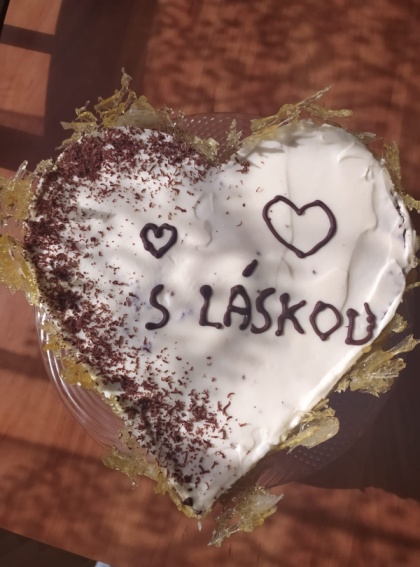 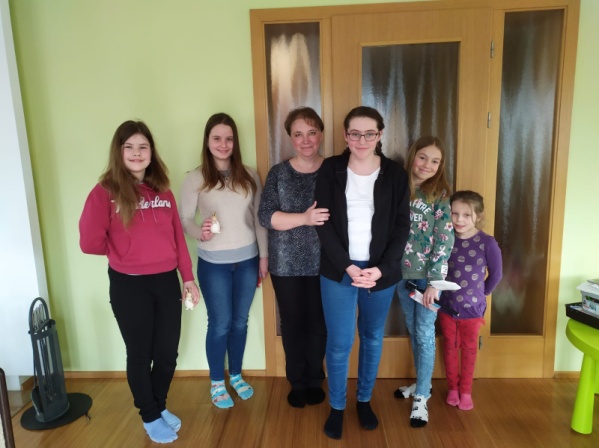 